课程安排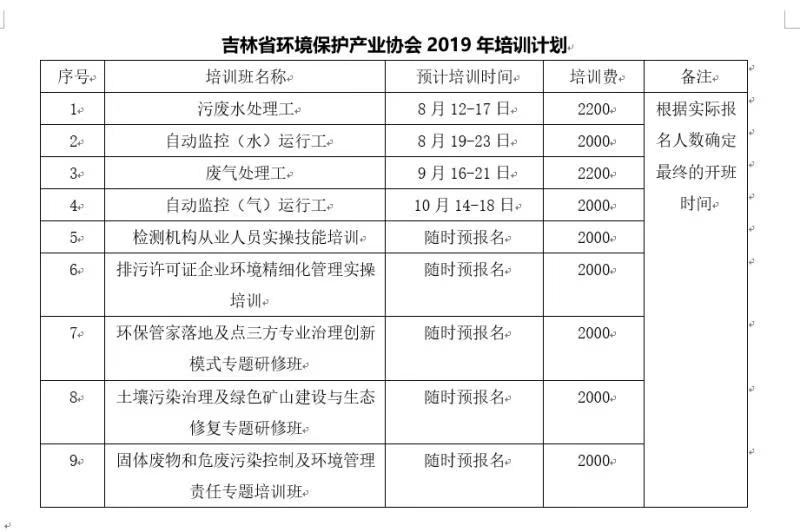 培训报名回执邮箱：jlaepi@163.com联系电话：81705013联系人：田雨欣单位名称培训名称人数联系人及电话